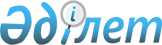 О некоторых вопросах лицензирования деятельности по распространению теле-, радиоканалов
					
			Утративший силу
			
			
		
					Постановление Правительства Республики Казахстан от 14 декабря 2012 года № 1590. Утратило силу постановлением Правительства Республики Казахстан от 1 июня 2015 года № 395      Сноска. Утратило силу постановлением Правительства РК от 01.06.2015 № 395 (вводится в действие по истечении десяти календарных дней после дня его первого официального опубликования).ПРЕСС-РЕЛИЗ

      В соответствии со статьей 6 Закона Республики Казахстан от 11 января 2007 года «О лицензировании» и подпунктом 3) статьи 6 Закона Республики Казахстан от 18 января 2012 года «О телерадиовещании» Правительство Республики Казахстан ПОСТАНОВЛЯЕТ:



      1. Утвердить прилагаемые квалификационные требования и перечень документов, подтверждающих соответствие им, для осуществления деятельности по распространению теле-, радиоканалов.



      2. Определить лицензиаром по осуществлению деятельности по распространению теле-, радиоканалов Комитет информации и архивов Министерства культуры и информации Республики Казахстан.



      3. Признать утратившим силу постановление Правительства Республики Казахстан от 27 июля 2012 года № 982 «Об утверждении квалификационных требований, предъявляемых при лицензировании деятельности по распространению теле-, радиоканалов».



      4. Настоящее постановление вводится в действие по истечении двадцати одного календарного дня после первого официального опубликования.        Премьер-Министр

      Республики Казахстан                       С. Ахметов

Утверждены          

постановлением Правительства 

Республики Казахстан     

от 14 декабря 2012 года № 1590 

Квалификационные требования и перечень документов,

подтверждающих соответствие им, для осуществления деятельности

по распространению теле-, радиоканалов

Приложение            

к квалификационным требованиям и

перечню документов, подтверждающих

соответствие им, для осуществления

деятельности по распространению 

теле-, радиоканалов         

Формы сведений

о соответствии квалификационным требованиям для осуществления

деятельности по распространению теле-, радиоканалов      1. Количество сотрудников:

      инженерно-технических специалистов_______________________;

      стаж работы по специальности:

      до 1 года ___________________;

      более года __________________.      2. Обязательства по обеспечению:

      технического качества трансляции: да/нет;

      организации оповещения населения в случае чрезвычайных ситуаций: да/нет.      3. Технические сведения:

      1) наименование создаваемой сети: эфирное/кабельное/спутниковое;

      2) территория охвата вещанием____________________;

      3) тип сети__________________________;

      наименование стандарта________________________;

      номер стандарта_________________________;

      4) список распространяемых теле-, радиоканалов________________;

      перечень по этапам развития_____________________;

      краткая характеристика_________________________;

      5) система условного доступа, в случае использования__________;

      6) принципы организации системы управления и эксплуатации сети_________;

      7) емкость сети и/или количество подписчиков:

      объем МГц___________________;

      количество подписчиков______________________;

      8) взаимодействие с другими сетями телерадиовещания и связи:

      номер договора______________________;

      дата заключения договора__________________;

      с кем заключен договор (наименование юридического и физического лица)___________________;

      9) способ организации межстанционных соединений с указанием

конкретных технических средств:

      по собственным техническим средствам____________________;

      по арендованным каналам других сетей____________________;

      номер договора___________________;

      дата заключения договора_________________;

      с кем заключен договор (наименование юридического и физического лица)__________________;

      10) способ организации выхода сети заявителя на сети других операторов:

      номер договора________________;

      дата заключения договора________________;

      с кем заключен договор (наименование юридического и физического лица)__________________;

      11) наименование оборудования на которое необходимо получить частотные присвоения;_______________

      12) источник и способ доставки распространяемых телерадиоканалов на головную станцию:

      местонахождение студии_________________;

      тип используемой сети________________;

      13) наличие санитарного паспорта оборудования с частотным присвоением:

      номер и дата выдачи__________________;

      наименование органа, выдавшего паспорт__________________;

      срок действия паспорта____________________;

      14) искусственные спутники земли (в случае использования каналов спутниковой связи):

      наименование______________;

      принадлежность_______________;

      место расположения___________________;

      зона обслуживания__________________;

      занимаемая полоса частот__________________;

      скорость канала______________________;

      энергетическая характеристика спутниковой системы_____________.      4. Наличие предварительных договоров на ретрансляцию:

      номер договора________________;

      дата заключения________________;

      с кем заключен договор (наименование юридического и физического

лица)__________________.      5. Наличие помещений и площадей:

      собственные площади______________;

      количество площади______________;

      арендованные площади_______________;

      количество площади________________;

      номер договора_________________;

      дата заключения договора______________;

      с кем заключен договор_______________.
					© 2012. РГП на ПХВ «Институт законодательства и правовой информации Республики Казахстан» Министерства юстиции Республики Казахстан
				№

п/пКвалификационные

требованияДокументыПримечание12341.Не менее одной трети от

общего числа инженерно-

технических специалистов,

имеющих профильное высшее,

техническое или

профессиональное

образование в сфере

телекоммуникаций и

практический опыт по

специальности не менее

одного годаФорма сведений, содержащих

информацию о сотрудниках, в том

числе инженерно-технических

специалистах, имеющих профильное

высшее, техническое или

профессиональное образование в

сфере телекоммуникаций и

практический опыт по специальности

не менее одного года (согласно

приложению к настоящим

квалификационным требованиям)2.Обязательства по

обеспечению технического

качества передачи теле-,

радиоканалов в соответствии

с действующими стандартами

в сфере телерадиовещанияФорма сведений,

содержащих обязательство по

обеспечению технического

качества передачи теле-, радиоканалов в соответствии

с действующими стандартами в сфере

телерадиовещания (согласно

приложению к настоящим

квалификационным требованиям)3.Технические возможности для

организации оповещения

населения в случае

чрезвычайных ситуацийСхема организации оповещения

населения в случае чрезвычайных

ситуаций4.Обязательства по

организации оповещения

населения в случае

чрезвычайных ситуацийФорма сведений, содержащих

обязательство по организации

оповещения населения в случае

чрезвычайных ситуаций (согласно

приложению к настоящим

квалификационным требованиям)5.Технические возможности для

организации сети

телерадиовещания1) схема организации сети

телерадиовещания;

2) трансмиссионные планы,

используемые в сети приемо-передающих спутниковых

станций, представленных спутниковым

оператором (в случае использования

каналов спутниковой связи);

3) форма сведений, содержащих

информацию о: наименовании

создаваемой сети (эфирное,

кабельное, спутниковое);

территории охвата вещанием;

типе сети, используемых стандартах;

распространяемых теле-,

радиоканалах по этапам развития

(перечень и краткие

характеристики);

системах условного доступа (в

случае их использования);

занимаемой полосе частот,

размере используемого спутникового

ресурса (в случае использования

каналов спутниковой связи);

средней информационной скорости на

канал (в случае использования

каналов спутниковой связи);

энергетических характеристиках

спутниковой системы (в случае

использования каналов спутниковой

связи) (согласно приложению к

настоящим квалификационным

требованиям)6.Предварительные договора на

ретрансляцию теле-,

радиоканалов с теле-,

радиокомпаниями-

правообладателями (для

многопрограммного вещания)Форма сведений, содержащих

информацию о наличии

предварительных договоров на

ретрансляцию теле-, радиоканалов с

теле-, радиокомпаниями-

правообладателями (согласно

приложению к настоящим

квалификационным требованиям)7.Помещения и площади для

размещения и эксплуатации

технических средств,

административно-

управленческого

персонала, обслуживания

населенияФорма сведений, содержащих

информацию о наличии помещения и

площади для размещения и

эксплуатации технических

средств, административно-

управленческого персонала,

обслуживания населения (согласно

приложению к настоящим

квалификационным требованиям)8.Средства измерений и

испытательное оборудование

для проведения контрольно-

измерительных и

испытательных работПеречень применяемых средств

измерений и испытательного

оборудования с указанием

метрологических характеристик и

документы, подтверждающие их

поверку или метрологическую

аттестацию (копии сертификатов)